ТЕРРИТОРИАЛЬНАЯ ПСИХОЛОГО-МЕДИКО-ПЕДАГОГИЧЕСКАЯ КОМИССИЯ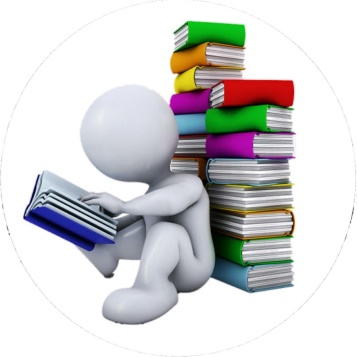 Нашими мыслями мы создаем мир!ПСИХОЛОГИЧЕСКАЯ ПОМОЩЬ ДЕТЯМ,                              ПОДРОСТКАМ И ИХ РОДИТЕЛЯМРАБОТА С ДЕТЬМИ:- тревожные состояния;- восстановление контакта с родителями;- решение проблем в отношениях со сверстниками;- выяснение причин низкой успеваемости (школьники);- помощь при стрессах, депрессии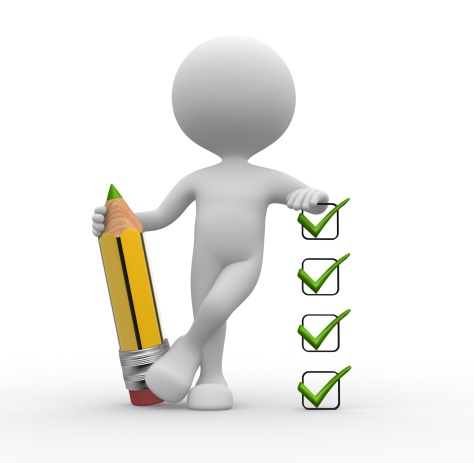  РАБОТА С ПОДРОСТКАМИ- профессиональное  ориентирование;- неуравновешенное эмоциональное состояние;- проблема коммуникации;-проблема адаптации;- проблема общения с противоположным поломРАБОТА СО ВЗРОСЛЫМИ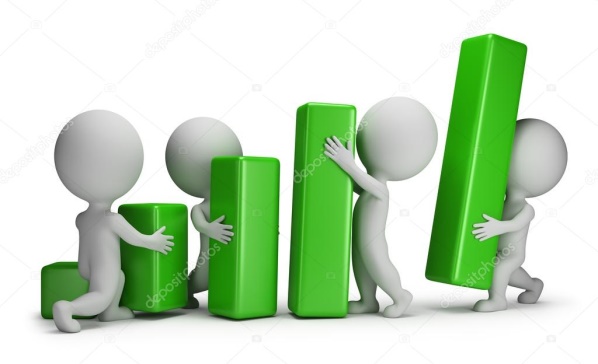 - семейные ссоры и конфликты;- проблема взаимоотношений;- эмоциональные травмы;- проблема с анализом ситуаций;- адекватная самооценкаОбращаясь к нам, Вы можете рассчитывать на конфиденциальность и индивидуальный подход!Запишитесь на консультацию по телефону: +7(39143)2-21-52;                                                                                          Е-mail: kodinskpmpk72@mail.ruНаш адрес: г. Кодинск, ул. Колесниченко, д.10